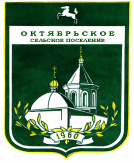 МУНИЦИПАЛЬНОЕ ОБРАЗОВАНИЕ  «ОКТЯБРЬСКОЕ СЕЛЬСКОЕ ПОСЕЛЕНИЕ»АДМИНИСТРАЦИЯ ОКТЯБРЬСКОГО СЕЛЬСКОГО ПОСЕЛЕНИЯПОСТАНОВЛЕНИЕ27.03.2017  г.                                                                                             № 25с. ОктябрьскоеО порядке общественного обсуждения проекта муниципальной подпрограммы «Формирование современной городской среды»В соответствии с постановлением Правительства Российской Федерации от 10.02.2017 №169 «Об утверждении Правил предоставления и распределения субсидий из федерального бюджета бюджетам субъектов Российской Федерации на поддержку государственных программ субъектов Российской Федерации и муниципальных программ формирования современной городской среды», в целях решения вопросов местного значения Октябрьского сельского поселения в части создания условий для массового отдыха жителей Октябрьского сельского поселения, организации обустройства мест массового отдыха населения и организации благоустройства и озеленения территории Октябрьского сельского поселения,ПОСТАНОВЛЯЮ:1. Утвердить порядок общественного обсуждения проекта муниципальной подпрограммы «Формирование современной городской среды» согласно приложению к настоящему постановлению.2. Управляющему  Делами опубликовать настоящее постановление в Информационном бюллетене Октябрьского сельского поселения и разместить на официальном сайте муниципального образования «Октябрьское сельское поселение» в сети Интернет http:// www. oktsp.tomskinvest.ru .3. Контроль за исполнением настоящего постановления оставляю за собой.Глава поселения(Глава Администрации)                                                                                  А.Н. ОсиповНастоящий Порядок устанавливает процедуру проведения общественных обсуждений проекта муниципальной подпрограммы «Формирование современной городской среды» (далее по тексту – Программа).Общественные обсуждения проекта Программы проводятся в целях:Информирования населения Октябрьского сельского поселения о фактах и существующих мнениях населения по проекту Программы;Выявления общественного мнения по теме, вопросам и проблемам, на решение которых будет направлена Программа;Учета мнений населения Октябрьского сельского поселения при принятии решений о необходимости коррекции и (или) утверждения проекта Программы.Извещение о проведении общественных обсуждений проекта Программы публикуется Администрацией Октябрьского сельского поселения в Информационном бюллетене поселения с указанием электронного адреса в сети Интернет и дат начала и окончания приема письменных предложений.Общественное обсуждение проекта Программы осуществляется в форме открытого размещения проекта Программы на официальном сайте органов местного самоуправления.Расходы, связанные с организацией и проведением общественного обсуждения, осуществляется за счет средств местного бюджета.При принятии решения о размещении проекта Программы на сайте устанавливается срок проведение общественного обсуждения, который составляет не менее 30 дней со дня размещения проекта Программы.Лицо, желающее направить свои замечания и (или) предложения по проекту Программы, должно указать свои фамилию, имя, отчество, контактные телефоны, адрес электронной почты (при наличии) и адрес регистрации по месту жительства.Общественные обсуждения организуются следующим образом:С обеспечением принципа обратной связи между населением Октябрьского сельского поселения и Администрацией Октябрьского сельского поселения;Направлением заинтересованными лицами по почте своих замечаний и (или) предложений по проекту Программы в адрес Администрации Октябрьского сельского поселения (с. Октябрьское, ул.Заводская,14).Не рассматриваются предложения и замечания:Не поддающиеся прочтению;Экстремистской направленности;Содержащие нецензурные либо оскорбительные выражения;Не относящиеся к теме обсуждаемого проекта документа;Поступившие по истечению срока, указанного в сообщении о проведении общественного обсуждения. Информация, полученная в ходе общественного обсуждения проекта Программы, передается в общественную комиссию для оценки и обсуждения проектов и предложений по благоустройству дворовых территорий многоквартирных домов и наиболее посещаемых муниципальных территорий, утвержденную постановлением Администрации Октябрьского сельского поселения.Общественная комиссия анализирует замечания и (или) предложения, поступившие в рамках общественного обсуждения проекта Программы, принимает решение о целесообразности, обоснованности и возможности их учета.Секретарь общественной комиссии обеспечивает ведение протокола общественного обсуждения.В протоколе в обязательном порядке указывается:Период проведения общественного обсуждения;Число граждан, учувствовавших в общественных обсуждениях; Краткое изложение замечаний и (или) предложений, поступивших в ходе общественных обсуждений.Протокол заседания общественной комиссии направляется председателем комиссии Главе поселения (Главе Администрации).Не поступление замечаний и (или) предложений по проекту Программы в адрес Администрации Октябрьского сельского поселения в установленный срок, отведенный для общественного обсуждения проекта Программы, не является препятствием для ее утверждения.Информация об итогах общественного обсуждения проекта Программы подлежит размещению на официальном сайте органов местного самоуправления Октябрьского сельского поселения в течение трех рабочих дней со дня оформления протокола заседания общественной комиссии.Приложение к постановлению Администрации Октябрьскогосельского поселенияот «27» марта  2017 г. №25Порядокобщественного обсуждения проекта муниципальной ПОДпрограммы «формирование современной городской среды»вава